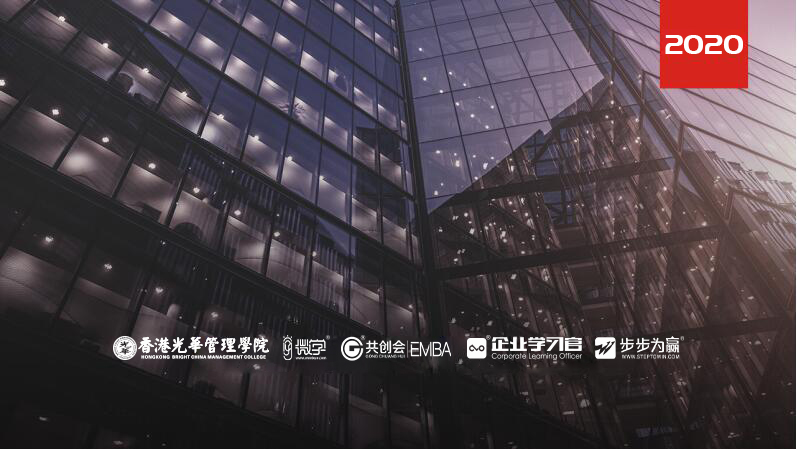 主讲老师：李良德（原中国电信浙江公司领导力教研中心主任）授课对象：企业基层主管企业类型：不限企业大小：不限时间安排：2020年6月19日9:30至17:00          2020年6月20日9:00至16:30地点安排：待定参课费用：学习卡套票8张/人   现金票3800元/人 购买学习卡享受更多优惠人数限制：60课程收益掌握作为管理者应该如何有效地接受公司文件和上级领导的任务；掌握三种基本的任务思考思维，即以终为始、长久心和他人心；掌握作为团队管理者，在团队内进行高效任务指派与任务完成过程中的管控（辅导与激励）要点，从而确保任务最终执行到位；掌握工作任务完成之后的持续提升之道，从而持续提升团队执行力。课程背景以案例带动课程：课程以企业实际情景案例（75%以上的案例来自企业实际工作）与学员分享知识与技能，以学员在工作中经常遇到事件情景作为突破口，讲透简单但有效的道理，从而便学员理解、掌握和应用；强调“learning by doing（干中学）”：通过情景案例、经典视频观摩、课堂游戏、现场角色扮演等多种授课形式，让学员在具体情景中感悟和提升。同时，让学员学的轻松愉悦；提供落地实操工具：包括《个人经历练习》、《团队有效性练习》《指派任务的步骤》、《管理者日志》等，这些工具“学了就懂、懂了就会、会了就能用、用了就有效”！ 课程大纲  Outline一、课程导入开胃菜1：团队凝聚力从哪里来工具分享：《个人经历练习》开胃菜2：基层管理者要用服务和支撑替代权威二、执行力的起点：接受任务案例研讨：《为什么执行力这么差》团队管理者接受任务全过程要点任务没做好之后的“担当”精神接受任务的基本要点：主动理清任务，5W2H，ask-why等案例研讨：《超出负荷》对领导的任务指派有不同想法，该怎么沟通？三、执行力的基础：接受任务之后的思考管理游戏：《新数学测验》先想后做：不以“第一念头”做事接受任务之后的基本思考架构：成功三要素任务思考思维1：以终为始“凡事问个究竟”的精神案例研讨：《白费力气》落地动作：tell-why团队管理者的重要任务：发现好的方法，分享好的方法任务思考思维2：长久心管理者的原则性VS灵活性电视剧《黎明之前》片段：接受任务之后的思考任务思考思维3：他人心提升他人心：刻意练习，养成习惯案例研讨：《进退两难》他人心落地工具：why&how四、执行力的实操：任务指派的要点任务指派的一般要点视频观摩：《集结号》片段如何确保信息传递准确性？案例研讨《一项新任务》了解员工接受任务时的想法从“同意”到“愿意”到“乐意”任务指派的步骤练习：加班电话怎么打？管理者的价值五、执行力的保障：过程中的督导与反馈案例研讨：《枉费力气》问题的实质：如何发现执行的问题？克服发现问题的障碍发现问题的“三问”三问的应用：团队应该如何开早会？员工激励的行为机理案例研讨《自吹自擂》如何将“马斯洛需求层次理论”落地到管理者的工作中去建立“共担责任”团队文化的工具分享：《团队有效性练习》团队中“批评与自我批评”良好氛围的落地六、执行力的提升：任务完成之后担当的精神务实派与外在派视频观摩《黎明之前》：任务完成不好之后先做后想：联想“复盘”的秘密案例研讨：《重大过失》实战应用：如何处理员工的工作失误？七、课程总结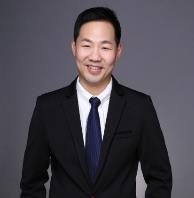 资历背景	10年世界500强企业销售/管理/培训经验9年年企业内部培训师经历5年职业讲师浙江省培训联合会理事地心引力讲师工作室合伙人授课风格案例教学——大量来自管理一线的典型案例，让学员在案例分析、角色扮演中感悟视频教学——除了《看电影学沟通》和《看电影学管理》这两门课程外，在其他教学过程中也会引入经典电影/电视剧片段，让学员在剧情的实际冲突中体会多种教学方式——讲授、游戏、角色扮演等多种教学方式灵活运用，学员的普遍反映是“听李老师上课，时间过的好快！”同时，善于调节课堂气氛，让学员在轻松愉悦中学习，学员不累落地工具——注重行为落地，许多课程为学员提供“学了就懂，懂了就会，会了就能用，用了就有效“的实用工具授课经验中国银行深圳前海蛇口分行、中国农业银行江西抚州分行、中国农业银行南通分行、中国工商银行花城支行、交通银行贵州省分行、交通银行上海分行、永隆银行深圳分行、江苏银行镇江分行、浦发银行玉溪分行、：浙江海康威视、中化石油（南通）、浙江信达消防器材、浙江建华集团、正泰太阳能、黑龙江农垦通信设备、杭州迪联科技、中国人民银行杭州金融清算中心、陕西省福利彩票、嘉兴体彩中心、杭州拱墅区政府等课程预告时间：2020年7月3、4日（周五、周六）课题：《差异化营销和品牌定位战略》主讲：潘亦藩（品牌策划特聘教授、原上海港务局越洋实业公司常务副总）学习卡套餐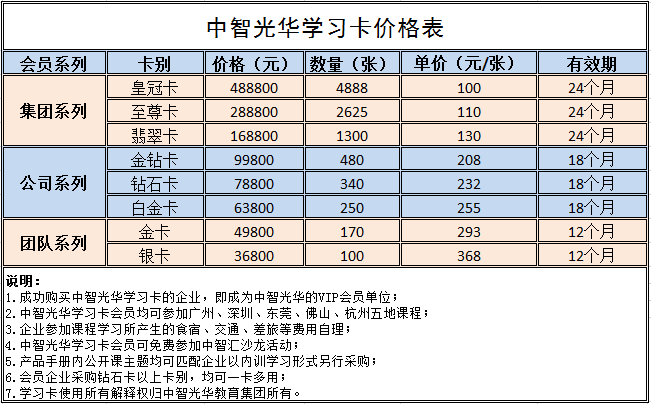 